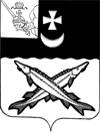                                  КОНТРОЛЬНО-СЧЕТНАЯ  КОМИССИЯ                БЕЛОЗЕРСКОГО МУНИЦИПАЛЬНОГО РАЙОНА                                                 ПРИКАЗОт 29 апреля 2019 года № 71О создании и организации системы внутреннего обеспечения соответствия требованиям антимонопольного законодательства в Контрольно-счетной комиссии  Белозерского муниципального районаВ целях реализации Национального плана развития конкуренции в Российской Федерации на 2018 - 2020 годы, утвержденного Указом Президента Российской Федерации от 21 декабря 2017 года № 618 «Об основных направлениях государственной политики по развитию конкуренции», в соответствии с постановлением Правительства Вологодской области от 18 марта 2019 года № 268 «О создании и организации органами исполнительной государственной власти Вологодской области системы внутреннего обеспечения соответствия требованиям антимонопольного законодательстваПРИКАЗЫВАЮ: 1. Создать в Контрольно-счетной комиссии  Белозерского муниципального района (далее - КСК района) систему внутреннего обеспечения соответствия требованиям антимонопольного законодательства Российской Федерации  (далее - антимонопольный комплаенс).2. Утвердить Положение об организации в КСК района системы внутреннего обеспечения соответствия требованиям антимонопольного законодательства Российской Федерации (приложение 1).3. Определить  председателя КСК района уполномоченным должностным лицом, осуществляющим деятельность по организации, обеспечению контроля и анализа эффективности соответствия деятельности КСК района требованиям антимонопольного законодательства Российской Федерации.4. Создать Комиссию по оценке эффективности функционирования антимонопольного комплаенса.5. Утвердить Положение о комиссии по оценке эффективности функционирования антимонопольного комплаенса (приложение 2).6.  Обеспечить внесение изменений в должностные инструкции муниципальных служащих КСК района  в части установления требований о знании, изучении и соблюдении антимонопольного законодательства РФ и антимонопольного комплаенса.7. Контроль за исполнением приказом  оставляю за собой.8. Приказ подлежит размещению на официальном сайте Белозерского района в информационно-телекоммуникационной сети «Интернет».     Председатель КСК района:                                               Н.А.СпажеваПриложение №1 К приказу КСК района                                                                                    от 29.04.2019№71 ПОЛОЖЕНИЕОБ ОРГАНИЗАЦИИ В КОНТРОЛЬНО-СЧЕТНОЙ КОМИССИИ  БЕЛОЗЕРСКОГО МУНИЦИПАЛЬНОГО РАЙОНАСИСТЕМЫ ВНУТРЕННЕГО ОБЕСПЕЧЕНИЯ СООТВЕТСТВИЯТРЕБОВАНИЯМ АНТИМОНОПОЛЬНОГО ЗАКОНОДАТЕЛЬСТВАРОССИЙСКОЙ ФЕДЕРАЦИИ (АНТИМОНОПОЛЬНОГО КОМПЛАЕНСА)I. Общие положения1. Настоящее Положение устанавливает организационные и правовые основы системы внутреннего обеспечения соответствия деятельности контрольно-счетной комиссии Белозерского муниципального района (далее – КСК района) требованиям антимонопольного законодательства Российской Федерации (антимонопольного комплаенса).2. Целями антимонопольного комплаенса являются:а) обеспечение соответствия деятельности КСК района требованиям антимонопольного законодательства;б) профилактика нарушения требований антимонопольного законодательства в деятельности КСК района.3. Задачами антимонопольного комплаенса являются:а) выявление рисков нарушения антимонопольного законодательства в деятельности КСК района;б) управление рисками нарушения антимонопольного законодательства в деятельности КСК района;в) контроль за соответствием деятельности КСК района требованиям антимонопольного законодательства;г) оценка эффективности функционирования в КСК района антимонопольного комплаенса.4. При организации антимонопольного комплаенса КСК района руководствуется следующими принципами:а) заинтересованность руководителя КСК района в эффективности антимонопольного комплаенса;б) регулярность оценки рисков нарушения антимонопольного законодательства;в) обеспечение информационной открытости функционирования в КСК района антимонопольного комплаенса;г) непрерывность функционирования антимонопольного комплаенса в КСК района;д) совершенствование антимонопольного комплаенса.5. Понятия, используемые в данном Положении, применяются в значениях, определенных Конституцией Российской Федерации, Гражданским кодексом Российской Федерации, Федеральным законом от 26 июля 2006 года № 135-ФЗ «О защите конкуренции», постановлением Правительства Вологодской области от 18 марта 2019 года № 268 «О создании и организации органами исполнительной государственной власти Вологодской области системы внутреннего обеспечения соответствия требованиям антимонопольного законодательства», а также другими правовыми актами, регулирующими отношения, связанные с защитой конкуренции, в том числе с предупреждением и пресечением монополистической деятельности и недобросовестной конкуренции.II. Организация антимонопольного комплаенса. Уполномоченноедолжностное лицо1. Общий контроль за организацией и функционированием в КСК района антимонопольного комплаенса осуществляет председатель КСК района, который является уполномоченным должностным лицом:а) вводит в действие акт об антимонопольном комплаенсе, утверждает его изменения, принимает иные правовые акты, регламентирующие функционирование  антимонопольного комплаенса;б) формирует материалы, отчеты и результаты периодических оценок эффективности функционирования антимонопольного комплаенса и принимает меры, направленные на устранение выявленных недостатков;в) осуществляет контроль за устранением выявленных недостатков антимонопольного комплаенса;г) разрабатывает и утверждает ключевые показатели эффективности антимонопольного комплаенса;д) разрабатывает и утверждает План мероприятий («дорожную карту») по снижению комплаенс-рисков (приложение №1 к Положению);е) рассматривает и согласовывает проект сводного доклада  об антимонопольном комплаенсе;ж) осуществляет взаимодействие с антимонопольным органом, в том числе в части, касающейся вопросов, связанных с проводимыми проверками в КСК района.2. К компетенции уполномоченного должностного лица относятся следующие функции:а) подготовка и утверждение:- приказа  КСК района об антимонопольном комплаенсе (внесении изменений в приказ об антимонопольном комплаенсе), а также иных правовых актов КСК района, регламентирующих процедуры антимонопольного комплаенса;- Ключевых показателей эффективности антимонопольного комплаенса;- Плана мероприятий («дорожной карты») по снижению комплаенс-рисков;- проекта доклада  об антимонопольном комплаенсе;б) организация взаимодействия с Комиссией по оценке эффективности функционирования антимонопольного комплаенса в части утверждения доклада  об антимонопольном комплаенсе;в) выявление рисков нарушения антимонопольного законодательства, учет обстоятельств, связанных с рисками нарушения антимонопольного законодательства, определение вероятности возникновения рисков нарушения антимонопольного законодательства;г) консультирование муниципальных служащих   по вопросам, связанным с соблюдением антимонопольного законодательства и антимонопольным комплаенсом;д) выявление конфликта интересов в деятельности муниципальных служащих в сфере функционирования антимонопольного комплаенса, разработка предложений по его предотвращению;е) организация обучения муниципальных служащих по вопросам, связанным с соблюдением антимонопольного законодательства и антимонопольным комплаенсом;ж) инициирование служебных проверок, связанных с нарушениями, выявленными в ходе контроля соответствия деятельности муниципальных служащих требованиям антимонопольного законодательства, и участие в данных проверках;3. Функции коллегиального органа, осуществляющего оценку эффективности организации и функционирования антимонопольного комплаенса, возлагаются на Комиссию по оценке эффективности функционирования антимонопольного комплаенса (далее - Комиссия), состав которой утверждается правовым актом КСК района. 4. К функциям Комиссии относятся:а) рассмотрение и оценка мероприятий  в части, касающейся функционирования антимонопольного комплаенса;б) рассмотрение и утверждение доклада об антимонопольном комплаенсе КСК района.III. Выявление и оценка рисков нарушения КСК района  требованийантимонопольного законодательства (комплаенс-рисков)1. Под комплаенс-рисками понимается сочетание вероятности и последствий наступления неблагоприятных событий в виде ограничения, устранения или недопущения конкуренции.2. В целях выявления комплаенс-рисков уполномоченным должностным лицом на регулярной основе в срок не позднее 15 декабря года, предшествующего отчетному, проводятся:а) анализ выявленных нарушений антимонопольного законодательства в деятельности КСК района за предыдущие 3 года (наличие предостережений, предупреждений, штрафов, жалоб, возбужденных дел);б) анализ нормативных правовых актов КСК района;в) анализ проектов нормативных правовых актов КСК района;г) мониторинг и анализ практики применения КСК района антимонопольного законодательства Российской Федерации (в части подготовки соответствующих обзоров и обобщений);д) систематическая оценка эффективности разработанных и реализуемых мероприятий по снижению комплаенс-рисков.3. На основе анализа, проведенного в соответствии с пунктом 2 раздела III настоящего Положения, уполномоченное должностное лицо до 15 января года, предшествующего отчетному, готовит:а) аналитическую справку, содержащую результаты проведенного анализа;б) проект Ключевых показателей эффективности антимонопольного комплаенса в КСК района, разработанных в соответствии с требованиями, установленными разделом VI Положения;г) проект доклада об антимонопольном комплаенсе.4. При проведении (не реже одного раза в год) анализа выявленных нарушений антимонопольного законодательства РФ уполномоченным должностным лицом реализуются мероприятия:а) сбор сведений о наличии нарушений антимонопольного законодательства в КСК района;б) составление перечня нарушений антимонопольного законодательства в КСК района, который содержит сведения о выявленных нарушениях антимонопольного законодательства (отдельно по каждому нарушению) и информацию о нарушении (указание нарушенной нормы антимонопольного законодательства, краткое изложение сути нарушения, указание последствий нарушения антимонопольного законодательства и результата рассмотрения нарушения антимонопольным органом), позицию КСК района, сведения о предпринятых КСК района мерах по устранению нарушения, а также о мерах, направленных КСК района на недопущение повторения нарушения.5. При проведении анализа нормативных правовых актов КСК района уполномоченным должностным лицом реализуются следующие мероприятия:а) в период с 25 ноября до 1 декабря года, предшествующего отчетному, размещение на официальном сайте района исчерпывающего перечня нормативных правовых актов КСК района (далее - перечень актов) с приложением к перечню актов текстов таких актов, за исключением актов, содержащих сведения, относящиеся к государственной тайне, и уведомления о начале сбора замечаний и предложений организаций и граждан по перечню актов.Уполномоченное должностное лицо осуществляет сбор представленных замечаний и предложений, проводит анализ и готовит заключение.6. При проведении анализа проектов правовых актов реализуются в течение года, предшествующего отчетному, следующие мероприятия:а) размещение на официальном сайте Белозерского района в информационно-телекоммуникационной сети «Интернет» (далее - официальном сайте района) проекта нормативного правового акта КСК района с пояснительной запиской, обосновывающей реализацию предлагаемых решений, в том числе их влияние на конкуренцию;б) сбор и оценка поступивших от организаций и граждан замечаний и предложений по проекту нормативного правового акта КСК района.7. При проведении мониторинга и анализа практики применения антимонопольного законодательства Российской Федерации уполномоченным должностным лицом реализуются следующие мероприятия:а) сбор на постоянной основе сведений о правоприменительной практике в сфере соблюдения требований антимонопольного законодательства в КСК района;б) подготовка по итогам сбора информации, предусмотренной подпунктом «а» настоящего пункта, аналитической справки об изменениях и основных аспектах указанной правоприменительной практики в КСК района;в) проведение рабочих совещаний с приглашением представителей Управления Федеральной антимонопольной службы по Вологодской области по обсуждению результатов правоприменительной практики в КСК района (при необходимости).8. Выявление комплаенс-рисков и присвоение каждому комплаенс-риску соответствующего уровня риска осуществляется уполномоченным должностным лицом по результатам оценки комплаенс-рисков, включающей в себя этапы: идентификации комплаенс-риска, анализа комплаенс-риска и сравнительной оценки комплаенс-риска.9. Распределение выявленных комплаенс-рисков по уровням осуществляется согласно Уровням рисков нарушения антимонопольного законодательства Российской Федерации, утвержденным в приложении к методическим рекомендациям постановлением Правительства Вологодской области от 18.03.2019 № 268.10. В случае если в ходе выявления и оценки комплаенс-рисков обнаруживаются признаки коррупционных рисков, наличия конфликта интересов, обеспечиваются меры по минимизации коррупционных рисков. 11. Выявленные комплаенс-риски отражаются в порядке убывания уровня комплаенс-рисков.12. Информация о проведении выявления и оценки комплаенс-рисков включается в доклад об антимонопольном комплаенсе.IV. План мероприятий («дорожная карта»)по снижению комплаенс-рисков КСК района1. В целях снижения комплаенс-рисков уполномоченным должностным лицом ежегодно разрабатывается План мероприятий («дорожная карта») по снижению комплаенс-рисков. План мероприятий («дорожная карта») по снижению комплаенс-рисков КСК района подлежит пересмотру в случае внесения изменений в карту комплаенс-рисков КСК района.2. План мероприятий («дорожная карта») по снижению комплаенс-рисков КСК района должен содержать в разрезе каждого комплаенс-риска конкретные мероприятия, необходимые для устранения выявленных рисков.Форма Плана мероприятий («дорожной карты») по снижению комплаенс-рисков в КСК района  приложение 1 к Порядку.3. В Плане мероприятий («дорожной карте») по снижению комплаенс-рисков КСК района в обязательном порядке должны быть указаны:а) описание комплаенс-риска;б) описание конкретных действий (мероприятий), направленных на минимизацию и устранение комплаенс-рисков;в) ответственное лицо (должностное лицо);г) срок исполнения мероприятия.При необходимости в Плане мероприятий («дорожной карте») по снижению комплаенс-рисков могут быть указаны также дополнительные сведения:а) описание необходимых ресурсов;б) календарный план (для многоэтапного мероприятия);в) описание критериев эффективности;г) прочая необходимая информация.4. План мероприятий («дорожная карта») по снижению комплаенс-рисков утверждается в срок не позднее 31 декабря года, предшествующему году, на который планируются мероприятия.5. Уполномоченное должностное лицо на постоянной основе осуществляет мониторинг исполнения Плана мероприятий («дорожной карты») по снижению комплаенс-рисков КСК района.6. Информация об исполнении Плана мероприятий («дорожной карты») по снижению комплаенс-рисков КСК района  подлежит включению в доклад об антимонопольном комплаенсе.V. Ключевые показатели эффективностиантимонопольного комплаенса1. Установление и оценка достижения Ключевых показателей эффективности антимонопольного комплаенса представляют собой часть системы внутреннего контроля, в процессе которой происходит оценка качества работы (работоспособности) системы управления комплаенс-рисками в течение отчетного периода. Под отчетным периодом понимается календарный год.2. Ключевые показатели эффективности антимонопольного комплаенса представляют собой количественные характеристики работы (работоспособности) системы управления комплаенс-рисками. Также количественные значения (параметры) могут быть выражены как в абсолютных значениях (единицы, штуки), так и в относительных значениях (проценты, коэффициенты).3. Ключевые показатели эффективности антимонопольного комплаенса разрабатываются и утверждаются уполномоченным должностным лицом на отчетный год в срок не позднее 31 декабря года, предшествующего отчетному.4. Уполномоченное должностное лицо ежегодно проводит оценку достижения Ключевых показателей эффективности антимонопольного комплаенса. Информация о достижении ключевых показателей эффективности антимонопольного комплаенса включается в доклад об антимонопольном комплаенсе.VI. Оценка эффективности антимонопольного комплаенса1. Оценка эффективности организации и функционирования в КСК района антимонопольного комплаенса осуществляется Комиссией по результатам рассмотрения доклада об антимонопольном комплаенсе.2. При оценке эффективности организации и функционирования антимонопольного комплаенса Комиссия использует материалы, содержащиеся в докладе об антимонопольном комплаенсе, а также:а) Ключевые показатели эффективности антимонопольного комплаенса;б) План мероприятий («дорожную карту») по снижению комплаенс-рисков.VII. Доклад об антимонопольном комплаенсе1. Уполномоченным должностным лицом проект доклада об антимонопольном комплаенсе представляется на утверждение Комиссии ежегодно в срок до 13 января года, следующего за отчетным годом.  2. Комиссия утверждает доклад об антимонопольном комплаенсе в срок не позднее 20 января года, следующего за отчетным.3. Доклад об антимонопольном комплаенсе должен содержать:а) информацию о результатах проведенной оценки комплаенс-рисков;б) информацию об исполнении мероприятий по снижению комплаенс-рисков;в) информацию о достижении ключевых показателей эффективности антимонопольного комплаенса;г) информацию о проведении ознакомления и обучающих мероприятий муниципальными служащим КСК района.4. Уполномоченное должностное лицо размещает Доклад об антимонопольном комплаенсе, утвержденный комиссией, на официальном сайте района в течение месяца с момента его утверждения.Приложение №1    					                                                                                                  к Положению об организации в КСК района               						                                                                                системы внутреннего обеспечения   соответствия   	требованиям 	антимонопольного законодательств Российской Федерации  ФОРМАПЛАНА («ДОРОЖНОЙ КАРТЫ») ПО СНИЖЕНИЮКОМПЛАЕНС-РИСКОВ В КСК РАЙОНА  НА ____ ГОДПриложение №2    					                  к  Приказу КСК района от 29.04.2019 №71Положение о Комиссии по оценке эффективности функционирования антимонопольного комплаенса1. Комиссии по оценке эффективности функционирования антимонопольного комплаенсав КСК района (далее - комиссия) является постоянно действующим коллегиальным органом.2. Комиссия состоит из председателя, секретаря и членов комиссии.3. Состав комиссии утверждается приказом КСК района.4. К функциям Комиссии относиться:а) рассмотрение и оценка мероприятий КСК района в части, касающейся функционирования антимонопольного комплаенса;б) рассмотрение и утверждение доклада об антимонопольном комплаенсе КСК района.5. Председатель Комиссии:а) определяет дату, время и место проведения заседания комиссии;б) согласовывает перечень вопросов для обсуждения на заседании комиссии;в) председательствует на заседаниях комиссии;г) осуществляет общее руководство деятельностью комиссии;д) ведет заседание комиссии;е) дает поручения членам комиссии, связанные с ее деятельностью;ж) подписывает протоколы заседания комиссии.6. Секретарь комиссии:а) обеспечивает участие членов комиссии в заседании комиссии;б) ведет и оформляет протоколы заседания комиссии;в) представляет протоколы заседаний комиссии на подпись председателю и членам комиссии;г) ведет иную документацию, связанную с деятельностью комиссии;д) организует проведение заседания комиссии.7. Члены Комиссии:а) рассматривают представленные на заседание комиссии документы;б) высказывают свое мнение по рассматриваемым в документах вопросам;в) подписывают протоколы заседания комиссии.8. Заседания Комиссии проводятся по мере необходимости.Доклад об антимонопольном комплаенсе утверждается комиссией в срок до 20 января года, следующего за отчетным.Секретарь Комиссии не менее чем за три рабочих дня до проведения заседания комиссии сообщает членам комиссии о дате, времени, месте его проведения и о вопросах, подлежащих рассмотрению.10. Заседание комиссии считается правомочным, если в нем принимает участие не менее двух третей ее членов.11. Решение комиссии принимается открытым голосованием простым большинством голосов и оформляется протоколом заседания комиссии.Мнение председателя комиссии при равенстве голосов членов комиссии является решающим.Комплаенс-рискМероприятия по минимизации и устранению рисков (согласно карте риска)Необходимые ресурсыРаспределение ответственности и полномочийСрок исполнения мероприятияКалендарный план многоэтапного мероприятияКритерии эффективностиПрочая необходимая информация